Jaarplan BIZ Heemstede centrum 2021GegevensNaam: BIZ-stichting Heemstede centrumAdres: Raadhuisstraat 60
Postcode/plaats: 2101 HJ HeemstedeTelefoonnummer: 06-46200474E-mail adres: administratie@wch.nl (penningmeester)Omvang BIZ: 209 bijdrageplichtigenKvK: 80650295Bankrekeningnummer: <invullen door bestuur/penningmeester>GebiedsafbakeningDe bedrijveninvesteringszone BIZ Heemstede centrum omvat het gebied dat is aangegeven op de onderstaande kaart: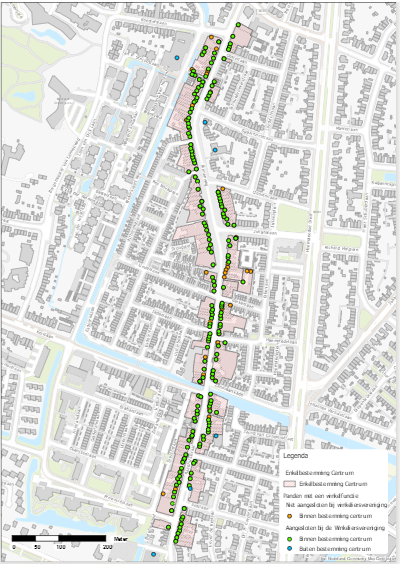 Doelstellingen 2021De doelstellingen voor de BIZ dit jaar zijn:Vergroten van het aantal bezoekers en de bezoekduur door marketing, promotie en vernieuwende evenementenVerbeteren van de uitstraling van de openbare ruimte in samenwerking met gemeente Heemstede en vastgoedeigenarenVerbeteren van de (ervaren) (verkeers)veiligheid in samenwerking met gemeente HeemstedeOptimaliseren van de samenwerking tussen ondernemers onderling en met vastgoedeigenaren in het BIZ-gebiedVanuit collectief ondersteuning bieden aan ondernemers met corona-gerelateerde vraagstukkenStrategisch gesprekspartner richting gemeente zijnVergroten van de slagkracht van ondernemers binnen het BIZ-gebiedActiviteiten BIZ Heemstede centrum 2021Voor de BIZ heeft het dit jaar prioriteit om ondernemers zo goed mogelijk te ondersteunen in het doorkomen van deze crisis en een inhaalslag na de crisis te maken. Daarmee komen we samen sterker uit de crisis. De invulling van die hulp gaat in overleg met de achterban. De BIZ wil kunnen inspelen op actuele (corona)ontwikkelingen en samen met de achterban gedetailleerd uitvoering geven aan de activiteiten. Voor iedere activiteiten is een globale termijn van uitvoering opgenomen.Professionaliseren samenwerkingDe BIZ wil de organisatiegraad optimaliseren, een sterke samenwerking realiseren, de communicatie verbeteren en de ondernemersbelangen versterken. Om dit doel te bereiken legt de BIZ de focus voor 2021 op:Marketing en promotiePromoten van het gebied Heemstede centrum ten behoeve van het vergroten van de naamsbekendheid, het aantal bezoekers en de bezoekersduur op basis van een strategisch marketingplan. De focus voor 2021 ligt op:EvenementenEvenementen spelen een belangrijke rol in Heemstede centrum. Er is behoefte aan vernieuwende evenementen die goed aansluiten bij de doelgroep van Heemstede centrum. Om die reden is het van groot belang dat er aandacht wordt besteed aan de invulling van (nieuwe) evenementen. De mogelijkheden voor de uitvoering ervan hangen uiteraard samen met de coronamaatregelen. In 2021 zetten we volgende acties op:Openbare ruimte – veiligheid, leefbaarheid en uitstralingDe BIZ wil een eenduidige en kwalitatieve uitstraling van de openbare ruimte in het hele gebied realiseren. Afstemming met de gemeente is hierbij cruciaal. Dit vertaalt zich naar de volgende activiteiten:Begroting (concept*)* Begroting moet nog door bestuur worden vastgesteld en in een jaarlijkse bijeenkomst aan de achterban worden voorgelegd.ActiviteitPlanningVernieuwing BIZ-bestuur door 2 nieuwe bestuursleden te wervenPer directContactenlijst op orde brengen; eventueel via een digitaal communicatieplatform zoals ChainelsJuniIntensiveren belangenbehartiging voor het BIZ-gebied naar gemeente en andere relevante partijen toe door structureel overleg op bestuurlijk en ambtelijk niveau op te zetten4 overleggen (2 bestuurlijk x 2 ambtelijk)Faciliteren van werkgroepen, bijvoorbeeld voor promotie, evenementen en openbare ruimteJuni - decemberSamenwerking met vastgoedeigenaren in het centrum: stimuleren van totstandkoming van een vastgoedeigenaren-BIZAugustusAanstellen van een centrummanager ten behoeve van:Continuïteit activiteiten jaarplan waarborgenOndersteuning bestuurCoördinatie ontwikkeling van positionering en brandingCoördineren evaluatie- en behoefteonderzoek evenementenOrganisatie bijeenkomsten en trainingenOndersteunen en aanjagen werkgroepenAanvragen van mogelijke subsidiesLinking pin tussen bestuur, ondernemers, bewoners, gemeente en pandeigenarenOnderlinge saamhorigheid versterkenFaciliteren vergunningsaanvragen voor sfeerverlichting en evenementenPer directOrganiseren van kennisbijeenkomst om ondernemerschap te versterken, onderlinge samenwerking te bevorderen en kruisbestuiving te realiseren. Bijvoorbeeld over digitalisering of hulp gerelateerd aan coronacrisisOktoberStrategische ondersteuning BIZ-bestuurJuni - decemberActiviteitenPlanningOntwikkelen van een herkenbare en onderscheidende positionering onder begeleiding van een professioneel externe partnerJuni - juliFormuleren en uitvoeren van een strategisch marketing- en communicatieplan voor Heemstede centrumJuni - juliBranding Heemstede centrum passend bij positionering waarbij slim gebruik gemaakt wordt van bestaande communicatiekanalen van bestaande winkeliersvereniging (ontwikkelen van website, logo en huisstijl)Juli - augustusInvesteren in sociale media zoals Facebook en InstagramSeptemberCampagne lokaal kopen in samenwerking met bewoners invoerenSeptemberActiviteitenPlanningOprichten werkgroep evenementen die nieuwe evenementen introduceert en organiseertJuni (na komst centrummanager)Op korte termijn opzetten van 2 evenementenPer directEvaluatie van waardering huidige evenementen onder bezoekers en ondernemersAugustusBehoefteonderzoek naar nieuwe evenementen onder bezoekersAugustus - septemberMinimaal 1 vernieuwend gebiedseigen evenement ontwikkelen en uitvoerenOktober - decemberOntwikkelen evenementenkalender 2022OktoberActiviteitenPlanningOprichten werkgroep openbare ruimte die verbeterpunten inventariseert en monitortJuni (na komst centrummanager)Samen met gemeente en veiligheidsinstanties voortzetten van een periodieke schouw waarin naar de volgende optimalisaties gekeken wordt: hoge kwaliteit en onderhoud straatmeubilair, schone straten, onderhoud groen, fiets- en autoparkerenSeptemberOpzetten van aanpak verkeersveiligheid in het BIZ-gebied in samenwerking met gemeente HeemstedeOktoberRealisatie en onderhoud sfeerverlichting in de wintermaandenNovember - decemberOnderzoek naar implementeren van koopzondagenSeptember2021INKOMSTENBIZ-subsidie € 120.000,- TOTAAL € 120.000,-UITGAVENProfessionaliseren samenwerking€ 40.000,-Marketing & Promotie€ 20.000,- Evenementen€ 40.000,-Uitstraling, leefbaarheid, veiligheid€ 16.000,-Onvoorzien€ 4.000,-TOTAAL€ 120.000,-SALDO € 0